25 – летняя годовщина со дня завершения операции по выводу ограниченного контингента Советских войск из Демократической Республики АфганистанВ целях воспитания у учащихся чувства патриотизма и гордости за ратный подвиг воинов-интернационалистов в рамках месячника оборонно-массовой и спортивной работы во всех образовательных учреждениях республики были проведены мероприятия, посвящённые 25 – летней годовщине со дня завершения операции по выводу ограниченного контингента Советских войск из Демократической Республики Афганистан. 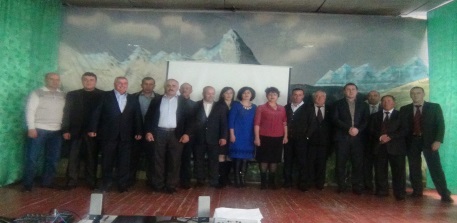 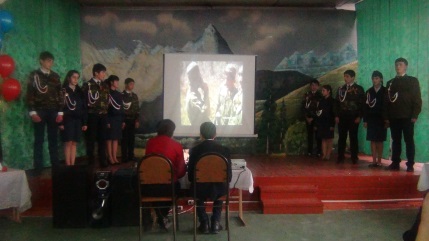 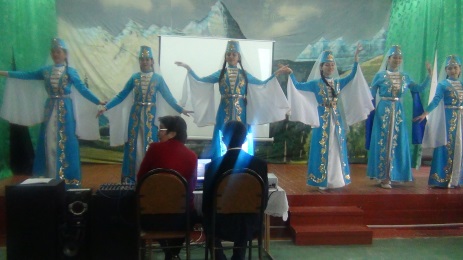 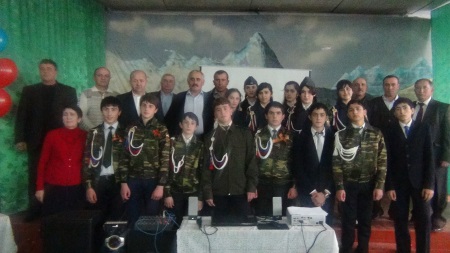 17.02.2014 года в 14-00 Министерством образования и науки Карачаево-Черкесской Республики на базе МКУО «СОШ с. Чапаевское» Прикубанского муниципального района состоялось  торжественное мероприятие, посвящённое Дню памяти о россиянах, исполнявших служебный долг за пределами Отечества с  приглашением  ветеранов боевых действий в Афганистане, жителей села Чапаевское, которым довелось выполнять свой воинский долг,  делегации из МКОУ «СОШ № 2 а. Псыж» Абазинского муниципального района, представителей министерств и ведомств. Ребята с большим интересом слушали выступления ветеранов о военной службе, задавали много вопросов и в заключение подарили ветеранам  цветы и памятные подарки. Был организован просмотр документальной хроники, обсуждение событий 1979—1989 годов в Афганистане и дан  праздничный концерт. В завершении мероприятия ребята сфотографировались с участниками на память.И